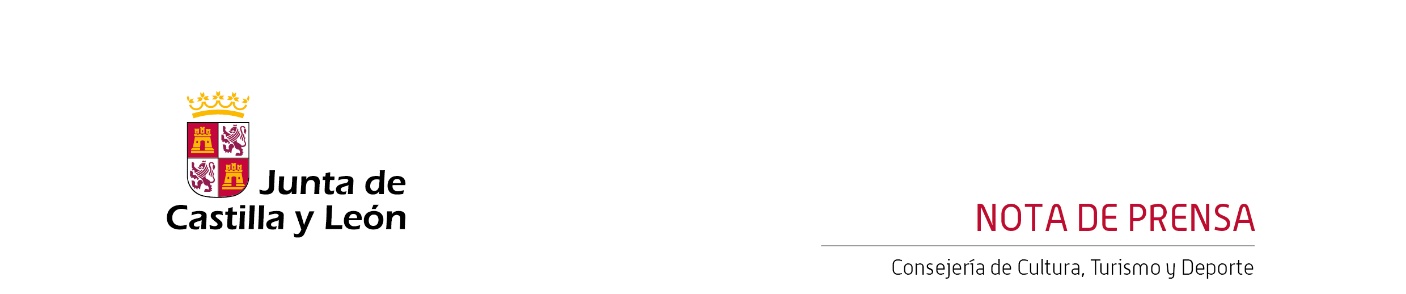 12/04/2023El Centro Cultural Miguel Delibes acoge el sábado el espectáculo ‘La Salomé de Fernando Pessoa’ de la compañía Saltatium Teatro, dentro del ciclo ‘Comunidad a Escena’El ciclo teatral ‘Comunidad a Escena’, organizado por la Consejería de Cultura, Turismo y Deporte y la Asociación de Artes Escénicas Asociadas de Castilla y León-ARTESA, cuenta con 18 espectáculos entre los meses de febrero y abril.El ciclo de teatro ‘Comunidad a Escena’ se desarrolla entre los meses de febrero y abril, en el Centro Cultural Miguel Delibes, que acoge 18 representaciones teatrales. La programación ha sido definida en estrecha colaboración entre la Consejería de Cultura, Turismo y Deporte con ARTESA y contará con un ciclo familiar de siete actuaciones durante las vacaciones escolares de Semana Santa.Este sábado 15 de abril a las 19:00 horas, en la Sala de Teatro Experimental del Centro Cultural Miguel Delibes, la compañía Saltatium Teatro, ofrecerá el espectáculo ‘La Salomé de Fernando Pessoa’, interpretado por Nini Dols, María Salas, Teresa Yoldi y Pablo Tercero, bajo la dirección de Sergio Artero.¿Cómo sabemos que sabemos lo que sabemos? Todos conocemos la historia de la princesa que hizo cortar la cabeza de Juan Bautista. La misma Salomé conoce esa historia, su historia, pues se la han contado muchas veces. Por esta razón duda y trata de saber si ese hombre que ahora traen a palacio es en verdad el santo con aspecto de bandido o un bandido que se hace pasar por el santo. Salomé duda de las noticias, duda de toda verdad que se murmure por los caminos. ¿Cómo saber quién es ese hombre en realidad? ¿Cómo saber si debe pedir o no que le corten la cabeza? ¿Cómo podemos nosotros, igual que ella, tomar decisiones ante tanto ruido informativo?.Comunidad a Escena‘Comunidad a Escena’ es un ciclo de teatro que reúne 18 producciones y montajes teatrales de compañías de Castilla y León. Tras la actuación de Saltatium Teatro, en abril están programadas ‘Celestina Infernal’ de Teatro Corsario (22 de abril) y ‘Flamenco al desnudo’ de Rita Clara (29 de abril).A través de esta programación, el Centro Cultural Miguel Delibes, institución cultural dependiente de la Consejería de Cultura, Turismo y Deporte, programa una agenda cultural que aúna música y artes escénicas para todas las edades y diferentes estilos. Las entradas para los espectáculos se pueden adquirir a través de la página web www.centroculturalmigueldelibes.com y de las taquillas del Centro Cultural Miguel Delibes.